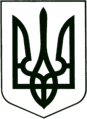 УКРАЇНА
МОГИЛІВ-ПОДІЛЬСЬКА МІСЬКА РАДА
ВІННИЦЬКОЇ ОБЛАСТІР І Ш Е Н Н Я  №393Про внесення змін та доповнень до рішення 11 сесії міської ради 7 скликання від 15.12.2016р. №318Керуючись ст.ст.  26, 59 Закону України «Про місцеве самоврядування в Україні», відповідно до Закону України «Про адміністративні послуги», враховуючи клопотання начальника відділу адміністративних послуг міської ради, рішення 8 сесії міської ради 7 скликання від 26.04.2016 року №173 «Про співробітництво з суб’єктами надання адміністративних послуг, що надаються через відділ адміністративно-дозвільних процедур»,-                                 міська рада ВИРІШИЛА:Внести зміни до рішення 11 сесії міської ради 7 скликання від 15.12.2016 р. №318 «Про затвердження оновленого переліку адміністративних послуг, які надаються через відділ надання адміністративних послуг Могилів –Подільської міської ради», а саме, додаток до рішення «Оновлений перелік адміністративних послуг, які надаються через відділ надання адміністративних послуг Могилів – Подільської міської ради» доповнити пунктами наступного змісту, що додаються.Визначити суб’єктом надання адміністративних послуг, зазначених в пункті 1 даного рішення, які надаються через центр надання адміністративних послуг міської ради – управління праці та соціального захисту населення Могилів-Подільської міської ради.Контроль за виконанням даного рішення покласти на керуючого справами виконкому Горбатюка Р.В..           Міський голова                                                            П. БровкоДодаток до рішення 13сесії  міської ради 7 скликаннявід 11.04.2017 року № 393Оновлений перелікадміністративних послуг, які надаються через відділ надання адміністративних послуг Могилів – Подільської міської радиСекретар міської ради                                                                   М. ГоцулякВід 11.04.2017р.13 сесії7 скликанняНайменування адміністративноїпослугиПравові підстави для наданняадміністративної послуги49. Доплата за роботу на радіоактивно-забруднених територіях, збереження заробітної плати при переведені на нижче оплачувану роботу та у зв’язку з відселенням, виплати підвищеної стипендії та надання додаткової відпустки громадянам, які постраждали внаслідок Чорнобильської катастрофи.Закон України «Про статус та соціальний захист громадян, які постраждали внаслідок Чорнобильської катастрофи».50. Призначення щомісячної грошової допомоги у зв’язку з обмеженням споживання продуктів харчування місцевого виробництва та компенсації за пільгове забезпечення продуктами харчування громадян, які постраждали внаслідок Чорнобильської катастрофи.Закон України «Про статус та соціальний захист громадян, які постраждали внаслідок Чорнобильської катастрофи».51. Призначення компенсації за шкоду, заподіяну здоров’ю та допомога на оздоровлення у разі звільнення громадян, які постраждали внаслідок Чорнобильської катастрофи.Закон України «Про статус і соціальний захист громадян, які постраждали внаслідок Чорнобильської катастрофи».52. Відшкодування коштів за надання послуг з безкоштовного зубопротезування та за придбані лікарські засоби громадянам, постраждалим внаслідок аварії на ЧАЕС.Закон України «Про статус і соціальний захист громадян, які постраждали внаслідок Чорнобильської катастрофи».53. Забезпечення санаторно-курортними путівками на лікування громадянам, які постраждали внаслідок Чорнобильської катастрофи.Закон України «Про статус і соціальний захист громадян, які постраждали внаслідок Чорнобильської катастрофи».54. Призначення компенсації за проїзд громадянам, які постраждали внаслідок Чорнобильської катастрофи.Закон України «Про статус і соціальний захист громадян, які постраждали внаслідок Чорнобильської катастрофи».55. Збір документів для оформлення посвідчення "Учасник ліквідації наслідків аварії на Чорнобильській АЕС" і "Потерпілий від Чорнобильської катастрофи" постраждалим і учасникам ліквідації наслідків аварії на Чорнобильській АЕС.Закон України «Про статус і соціальний захист громадян, які постраждали внаслідок Чорнобильської катастрофи».56. Призначення та виплата одноразової винагороди жінкам, яким присвоєно почесне звання України  «Мати-героїня».Постанова Кабінету Міністрів України від 28.02.2011 р. № 268 «Про виплату одноразової винагороди жінкам, яким присвоєно почесне звання України «Мати-героїня», та одноразової матеріальної допомоги особам, які постраждали від торгівлі людьми.57. Безоплатне поховання бездомних громадян.58. Виплата одноразової грошової допомоги особам, які отримали легкі, середні та тяжкі тілесні ушкодження під час участі у масових акціях громадського протесту в Україні, які відбулися у період з 21.11.2013 по 21 02.2014 рр.Постанови Кабінету Міністрів України від 06.08.2014р. № 324 «Про соціальний захист осіб, які отримали тяжкі тілесні ушкодження під час участі у масових акціях громадського протесту, що відбулися у період з 21 листопада 2013 р. по 21 лютого 2014 року», від 29.07.2015р. № 535 «Про соціальний захист осіб, які отримали тілесні ушкодження середньої тяжкості під час участі у масових акціях громадського протесту, що відбулися у період з 21 листопада 2013 р. по 21 лютого 2014 року», від 23.12.2015 р. № 1098 «Про соціальний захист осіб, які отримали легкі тілесні ушкодження, побої, мордування під час участі у масових акціях громадського протесту, що відбулися у період з 21 листопада 2013р. по 21 лютого 2014 року».59. Виплата разової грошової допомоги до 5 травня ветеранам війни, жертвам нацистських переслідувань та особам, які мають особливі заслуги перед Батьківщиною.Закони України „Про статус ветеранів війни, гарантії їх соціального захисту” і „Про жертви нацистських переслідувань”.60. Виплата соціальних стипендій студентам (курсантам) вищих навчальних закладів.Постанова Кабінету Міністрів України від 28.12.2016р. № 1045 «Деякі питання виплати соціальних стипендій студентам (курсантам) вищих навчальних закладів».61. Надання пільг на оплату житлово - комунальних послуг, тверде паливо та скраплений газ, пільговий проїзд в міському транспорті загального користування.Закони України «Про статус ветеранів війни, гарантії їх соціального захисту», «Про статус ветеранів військової служби, ветеранів органів внутрішніх справ і деяких інших осіб та їх соціальний захист», «Про соціальний і правовий захист військовослужбовців та членів їх сімей», «Про статус і соціальний захист громадян, які постраждали внаслідок Чорнобильської катастрофи» та «Про охорону дитинства».   62. Видача довідок про перебування (не перебування) на обліку в базі ЕДАРП пільгових категорій населення.63. Видача направлень учасникам АТО на отримання соціальної та професійної адаптації.Постанова Кабінету Міністрів України від 31.03.2015р. № 179 «Про затвердження Порядку використання коштів, передбачених у державному бюджеті для здійснення заходів із соціальної та професійної адаптації учасників антитерористичної операції».64. Видача посвідчень «Інвалід війни».Постанова Кабінету Міністрів України від 15.05.1994р. № 302 «Про порядок видачі посвідчень і нагрудних знаків ветеранів війни».65. Видача посвідчень «Учасник війни».Постанова Кабінету Міністрів України від 15.05.1994р. № 302 «Про порядок видачі посвідчень і нагрудних знаків ветеранів війни».66. Видача посвідчень «Член сім’ї загиблого».Постанова Кабінету Міністрів України від 15.05.1994р. № 302 «Про порядок видачі посвідчень і нагрудних знаків ветеранів війни».67. Видача  посвідчень «Жертва  нацистських  переслідувань».Закон України «Про жертви нацистських переслідувань».68. Надання допомоги на поховання інвалідам війни, учасникам бойових дій.Закону України “Про поховання та похоронну справу”.69. Видача посвідчень «Ветеран праці».Закон України «Про основні засади соціального захисту ветеранів праці та інших громадян похилого віку в Україні».70. Видача листів на пільговий проїзд ветеранам війни.Закони України «Про статус ветеранів війни, гарантії їх соціального захисту».71. Нарахування та виплата компенсацій на бензин, ремонт і технічне обслуговування автомобілів та на транспортне обслуговування.Постанова Кабінету Міністрів України від 14.02.2007р. № 228 «Про порядок виплати та розміри грошових компенсацій на бензин,  ремонт і технічне обслуговування автомобілів та на транспортне обслуговування».72. Облік та видача санаторно – курортних путівок ветеранам війни, особам з інвалідністю.Постанова Кабінету Міністрів України від 22.02.2006р. № 187 «Про затвердження Порядку забезпечення санаторно – курортними путівками деяких категорій громадян структурними підрозділами з питань соціального захисту населення районних, районних у м. Києві та Севастополі держадміністрацій, виконавчими органами міських рад».73. Нарахування та виплата компенсації за невикористану санаторно - курортну путівку.Постанови Кабінету Міністрів України від 17.06.2004р. № 785 «Про затвердження Порядку виплати грошової компенсації вартості  санаторно-курортного лікування деяким категоріям громадян» та від 07.02.2007р. № 150 «Про затвердження Порядку виплати деяким категоріям інвалідів   грошової компенсації замість санаторно-курортної путівки та вартості самостійного санаторно-курортного лікування».74. Виплата компенсації за пільговий проїзд членам сім’ї загиблих учасників АТО.Закони України «Про основи соціальної захищеності інвалідів в Україні», «Про статус ветеранів війни, гарантії їх соціального захисту».75. Виплата матеріальної допомоги військовослужбовцям звільненим з військової строкової служби.Постанова Кабінету Міністрів України від 08.04.2015р. № 185 «Про затвердження Порядку використання коштів, передбачених у державному бюджеті для виплати матеріальної допомоги військовослужбовцям, звільненим з військової служби».   76. Видача направлень учасникам АТО на проходження психологічної реабілітації.Постанова Кабінету Міністрів України від 31.03.2015р. № 221 «Про затвердження Порядку використання коштів, передбачених у державному бюджеті для здійснення заходів щодо психологічної реабілітації постраждалих учасників антитерористичної операції». 77. Видача направлень на виготовлення технічних та інших засобів реабілітації особам з інвалідністю, дітям з інвалідністю та іншим окремих категоріям населення.Постанова Кабінету Міністрів України від 05.04.2012р. № 321 «Про затвердження Порядку забезпечення технічними та іншими засобами реабілітації осіб з інвалідністю, дітей з інвалідністю та інших окремих категорій населення, переліку таких засобів».78. Направлення інвалідів на лікарсько-консультативну комісію для встановлення медичних показників щодо забезпечення їх автомобілем.Постанова Кабінету Міністрів України від 19.07.2006р. № 999 «Про затвердження Порядку забезпечення інвалідів автомобілями».79. Виплата компенсації за житло деяким категоріям осіб, які захищали незалежність, суверенітет та територіальну цілісність України, а також членам їх сімей.Постанова Кабінету Міністрів України від 19.10.2016р. № 719 «Питання забезпечення житлом сімей загиблих військовослужбовців, які брали безпосередню участь в антитерористичній операції, а також інвалідів І-ІІ групи з числа військовослужбовців, які брали участь у зазначеній операції, та потребують поліпшення житлових умов».   80. Забезпечення осіб з інвалідністю виробами медичного призначення та спеціальними засобами для догляду.Закони України «Про статус ветеранів війни, гарантії їх соціального захисту», «Про статус і соціальний захист громадян, які постраждали внаслідок Чорнобильської катастрофи», «Про основи соціальної захищеності інвалідів в Україні» та «Про реабілітацію інвалідів в Україні».81. Надання одноразової матеріальної допомоги інвалідам, дітям – інвалідам та непрацюючим малозабезпеченим особам.Постанова Кабінету Міністрів України від 28.02.2011р. № 158 «Про затвердження Порядку використання коштів, передбачених у державному бюджеті для надання одноразової матеріальної допомоги інвалідам та непрацюючим малозабезпеченим особам».82. Видача направлень особам з інвалідністю на проходження професійної реабілітації.Постанова Кабінету Міністрів України від 21.01.2007р. № 80 «Про затвердження Порядку надання інвалідам, дітям-інвалідам і дітям віком до двох років, які належать до групи ризику щодо отримання інвалідності, реабілітаційних послуг». 83. Видача направлень дітям з інвалідністю на отримання соціальної реабілітації.Постанова Кабінету Міністрів України від 21.01.2007 р. № 80 «Про затвердження Порядку надання інвалідам,дітям-інвалідам і дітям віком до двох років, які належать до групи ризику щодо отримання інвалідності, реабілітаційних послуг». 84. Видача рішення виконавчого комітету про встановлення опіки та піклування.Наказ державного комітету України у справах сім'ї та молоді, Міністерства освіти України, Міністерства охорони здоров'я України, Міністерства праці та соціальної політики України «Про затвердження Правил опіки та піклування».85. Призначення допомоги в зв’язку з вагітністю та пологами.Закон України «Про державну допомогу сім'ям з дітьми».86. Призначення допомоги при народженні дитини.Закон України «Про державну допомогу сім'ям з дітьми».87. Призначення допомоги по догляду за дитиною до досягнення нею трирічного віку.Закон України «Про державну допомогу сім'ям з дітьми».88. Призначення допомоги на дітей, над якими встановлено опіку чи піклування.Закон України «Про державну допомогу сім'ям з дітьми».89. Призначення допомоги на дітей одиноким матерям.Закон України «Про державну допомогу сім'ям з дітьми».90. Призначення соціальної допомоги малозабезпеченим сім’ям.Закон України «Про державну соціальну допомогу малозабезпеченим сім'ям».91. Призначення державної соціальної допомоги на дітей-сиріт та дітей, позбавлених батьківського піклування, грошового забезпечення батькам-вихователям і прийомним батькам надання соціальних послуг у дитячих будинках сімейного типу та прийомних сім’ях за принципом «гроші ходять за дитиною».Постанова Кабінету Міністрів України від 31.01.2007р. № 81 «Про затвердження Порядку призначення і виплати державної соціальної допомоги на дітей-сиріт та дітей, позбавлених батьківського піклування, грошового забезпечення батькам-вихователям і прийомним батькам за надання соціальних послуг у дитячих будинках сімейного типу та прийомних сім'ях за принципом "гроші ходять за дитиною".92. Призначення субсидії для відшкодування витрат на оплату житлово-комунальних послуг, придбання скрапленого газу, твердого та рідкого пічного побутового палива, пічного палива.Постанова Кабінету Міністрів України від від 21.10.1995р. №848 «Про спрощення порядку надання населенню субсидій для відшкодування витрат на оплату житлово-комунальних послуг, придбання скрапленого газу, твердого та рідкого пічного побутового палива».93. Призначення державної соціальної допомоги особам, які не мають права на пенсію та інвалідам.Закон України "Про державну соціальну допомогу особам, які не мають права на пенсію, та інвалідам".94. Призначення компенсації фізичним особам, які надають соціальні послуги.Постанова Кабінету Міністрів України від 29.04.2004р. №558 «Про затвердження Порядку призначення і виплати компенсації фізичним особам, які надають соціальні послуги».95. Призначення щомісячної компенсаційної виплати непрацюючій особі, яка здійснює догляд за інвалідом І групи або за особою, яка досягла 80-річного віку. Постанова Кабінету Міністрів України від 29.04.2004р. №558 «Про затвердження Порядку призначення і виплати компенсації фізичним особам, які надають соціальні послуги».96. Призначення щомісячної грошової допомоги малозабезпеченій особі, яка проживає з інвалідом І чи ІІ групи внаслідок психічного розладу.Постанова Кабінету Міністрів України від 02.08.2000р. № 1192 «Про надання щомісячної грошової допомоги малозабезпеченій особі, яка проживає разом з інвалідом І чи ІІ  групи психічного розладу, який за висновком лікарської комісії медичного закладу потребує постійного стороннього догляду, на догляд за ним».97. Призначення тимчасової державної допомоги дітям, батьки яких ухиляються від сплати аліментів.Постанова Кабінету Міністрів України від 22.02.2006р. № 189 «Про затвердження Порядку призначення та виплати тимчасової державної допомоги дітям, батьки яких ухиляються від сплати аліментів, не мають можливості утримувати дитину або місце проживання їх невідоме».98. Призначення державної соціальної допомоги інвалідам з дитинства та дітям- інвалідам.Закон України «Про державну соціальну допомогу інвалідам з дитинства та дітям-інвалідам».99. Видача довідок про отримання                                (неотримання соціальних допомог).100. Видача посвідчення особи, яка отримує державну соціальну допомогу.Закон України “Про державну соціальну допомогу інвалідам з дитинства та дітям-інвалідам”;наказ Міністерства праці та соціальної політики України, Міністерства фінансів України, Міністерства охорони здоров’я України від 30.04.2002р. № 226/293/169  “Про затвердження Порядку надання державної соціальної допомоги інвалідам з дитинства та дітям-інвалідам”;постанова Кабінету Міністрів України від 02.04.2005р. № 261 “Про затвердження Порядку призначення і виплати державної соціальної допомоги особам, які не мають права на пенсію, та інвалідам і державної соціальної допомоги на догляд”; Закон України “Про державну соціальну допомогу особам, які не мають права на пенсію, та інвалідам”; наказ Міністерства праці та соціальної політики України “Про затвердження Порядку обліку, зберігання, оформлення та видачі посвідчень особам, які одержують державну соціальну допомогу, відповідно до Закону України “Про державну соціальну допомогу інвалідам з дитинства та дітям-інвалідам” від 16.11.2007р. № 612.101. Повідомна реєстрація колективних договорів, додатків і змін до них.Закон України «Про колективні договори і угоди», постанова Кабінету Міністрів України від 13.02.2013р. № 115 «Про порядок повідомної реєстрації галузевих (міжгалузевих) і територіальних угод,  колективних договорів».102. Направлення на альтернативну  (невійськову) службу.Закон України «Про альтернативну  (невійськову) службу».103. Оформлення і видача довідки про взяття на облік внутрішньо переміщеної особи.Постанова Кабінету Міністрів України від 01.10.2014р. № 509 «Про облік внутрішньо переміщених осіб».104. Призначення щомісячної адресної допомоги внутрішньо переміщеним особам для покриття  витрат на проживання, в тому числі на оплату житлово-комунальних послуг.Постанова Кабінету Міністрів України від 01.10.2014р. № 505 «Про надання щомісячної адресної допомоги внутрішньо переміщеним особам для покриття  витрат на проживання, в тому числі на оплату житлово-комунальних послуг».